Steckbrief: Das ILIAS-Objekt „Forum“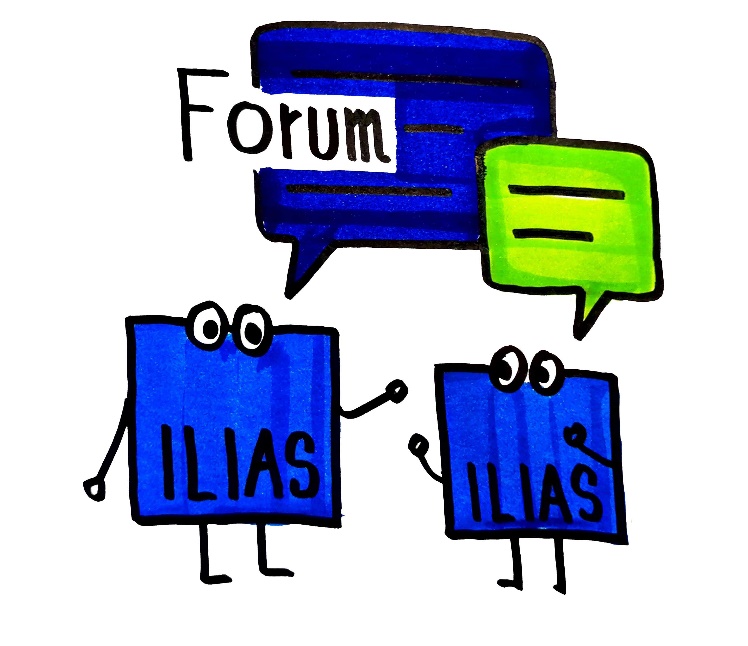 So erstellen Sie das ILIAS-Objekt „Forum“:Klicken Sie im ILIAS-Kurs auf den Button „Neues Objekt hinzufügen“ und wählen Sie hier das Objekt „Forum“ aus. 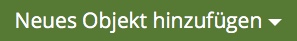 Sie können entweder ein neues Forum anlegen, ein Forum als .zip-Datei importieren oder ein bestehendes Forum in Ihren Kurs kopieren. Wenn Sie ein neues Forum anlegen, müssen Sie einen Namen festlegen und können eine kurze Beschreibung hinzufügen.Klicken Sie auf „Forum anlegen“. Sie gelangen nun in das erstellte Forum und können damit beginnen, den ersten Beitrag (Thema) im Forum zu schreiben.Weitere Anleitungen (externe Links) – ILIAS DocuWorld https://iliasdocuworld.qualitus.de Forum anlegen: https://t1p.de/stctEinträge ins Forum stellen: https://t1p.de/2lh7Benachrichtigung einstellen: https://t1p.de/sk53